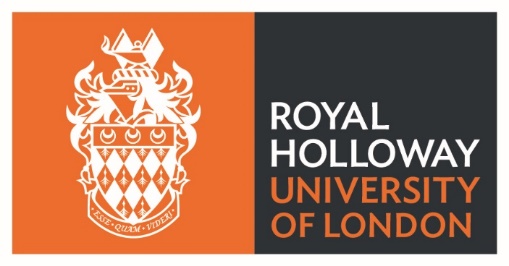 Additional Information about students with epilepsyStudent Name:Student ID N: Course:Your epilepsyWhat is your specific type of epilepsy?How does it affect you?Are you taking medication?  If so, what is it?Are you using any seizure monitoring devices? What do you use?Is your epilepsy currently under control?When did you last have a seizure?If your last seizure was recent, how often are you having seizuresIf you were to have a seizure, what information do staff need to know?How would you like staff to respond if this possible?